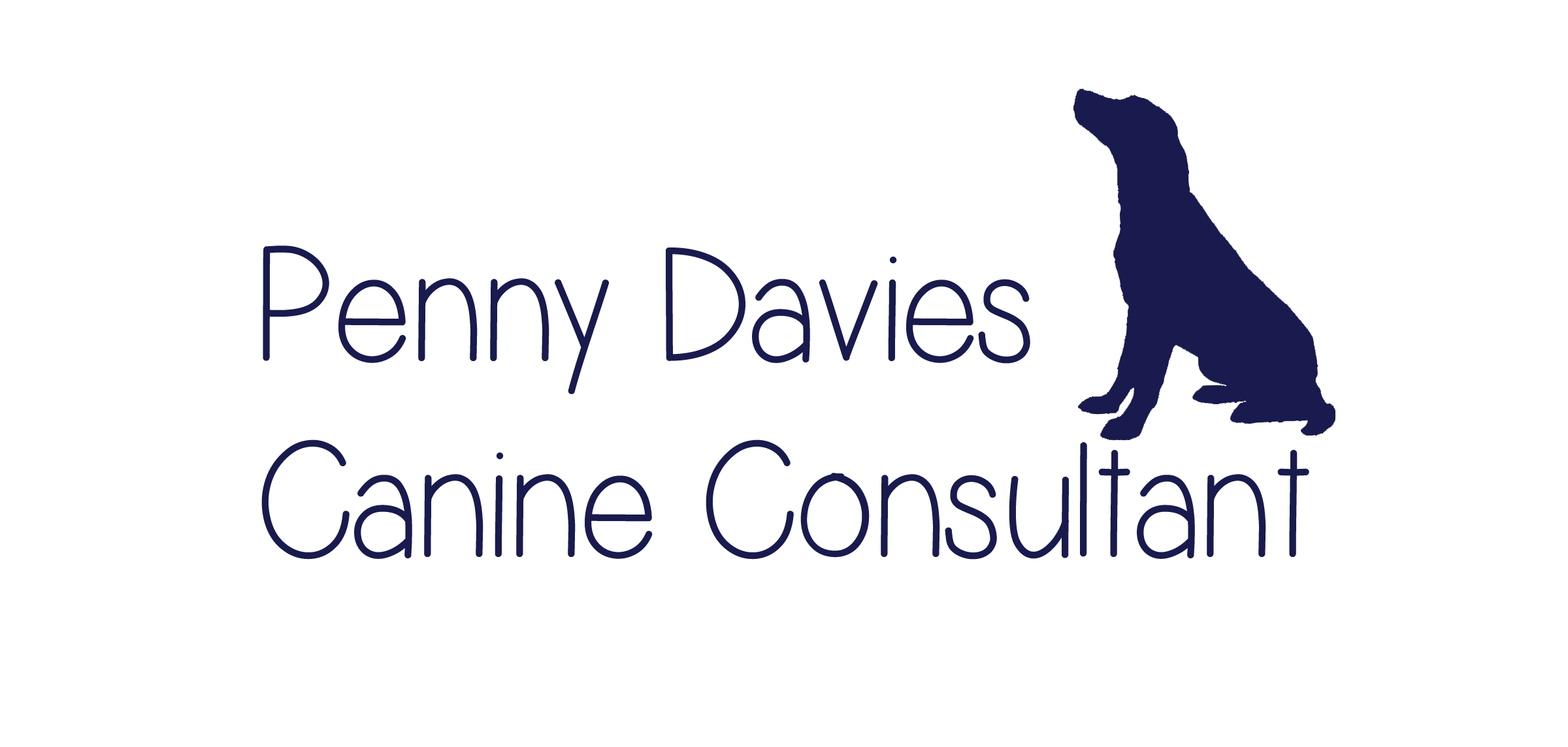 w:  www.thecanineconsultant.co.uk					e:  penny@thecanineconsultant.co.uk                         Dog Training                        Booking FormOwnerReferred byYour Dog(s)Current Feeding & Exercise RoutinesBehaviour & TrainingHealth Your Veterinary SurgeonPlease bring the following to your training session:A well fitting collarIf your dog wears a harness, please ensure it is well fittedA lead – no extendable leads pleaseFood rewards – high value treatsYour dog’s favourite toyPoo bagsPlease bear in mind we will be training outdoors therefore ensure you dress appropriately particularly during the winter months when the ground can be very wet. Please also ensure your dog is comfortable during both summer and winter. Terms And Conditions1-2-1 sessions will be charged at £40.00/£45.00 Sessions are non-refundable and payable on the day or in advance. Payment accepted by cash or BACS. Account details: Penelope Davies, Starling Bank, account:76686749 sort code: 60-83-71Cancellations / non attendance will result in the loss of payment or the session being charged for in full if the cancellation is made less than 48 hours before the session. Should the session be cancelled by Penny Davies Canine Consultant, a full refund will be given or an alternative date booked. During training sessions, the owner shall assume full responsibility of the dog in the event of any loss or damage, howsoever caused.Penny Davies Canine Consultant reserves the right to change the content, timing, date, venue of the training in order to provide a high quality service or where it is necessary for reasons beyond my control.Penny Davies Canine Consultant accepts no responsibility for injury to you or your dog.Penny Davies Canine Consultant accepts no responsibility for theft or damage to cars or property whilst at a training location.If your dog fouls an area while training please pick after your dog. The owner undertakes to reimburse any damage to my possessions that could not reasonably be anticipated or avoided from the information given on the booking form. Any children under 18 must be accompanied by an adult It is each dog owners responsibility to ensure the safety of their dog by keeping all vaccinations up to date.Please keep dogs on a lead at all times unless otherwise directed by your instructorPlease do not bring your dog to train if he/she is unwellPlease do not bring any bitches if they are in seasonPenny Davies Canine Consultant reserves the right to exclude or offer alternative training to any dog owner if considered to be in the dog’s best interest or to ensure the safety of othersDisclaimerDog aggression can cause injury, including fatal injury to other animals and people. Any treatment for aggression is not a guarantee of permanent success in controlling and modifying the behaviour. It is the responsibility of the owner to ensure that their dog does not cause any harm in the future. Precautions may involve but are not limited to; keeping the dog on a lead, using a muzzle, informing others of the dog’s aggressive tendencies, not mixing with certain types of dogs or people, confinement behind fencing and doors. Owners are responsible for their dogs at all times and are advised to arrange adequate pet / household insurance to cover for liability in the event of damage or injury caused by their dog to property or a third party. It is strongly recommended that your dog  is insured for third party liability with or without veterinary cover.  GeneralThe owner warrants that the information given on the booking form is honest, complete and will notify me of any changes.Signature of the booking form and/or electronic return of the booking form constitutes acceptance of these terms and conditions.Signed …………………………………………….    Date …………………….Owner‘s nameOwner‘s nameAddress Address Post CodeHome TelEmail Mobile Please tell me how you heard about me? Name(s)BreedColourAgeSex(M/F)Feed type         Exercise times/length TreatsPrevious obedience training to dateIf these commands are given, is your dog: very good, good or poor at the following:Sit DownWalk to heelRecallHas your dog shown any aggression towards people and/or other dogsIf yes, please provide circumstancesPlease provide details of anything which disturbs or unsettles your dog that you are aware ofHow long have you owned the dog?Please provide details of any recent or current health problems. If your dog is on medication, please provide detailsPlease provide details of any recent or current health problems. If your dog is on medication, please provide detailsAre vaccinations up to dateDate of last wormingDate & type of last flea treatmentDate & type of last flea treatmentIs your dog insured?(Y/N)Micro-chipped?(Y/N)Name of PracticeName of PracticeAddress Address Post CodeTel